___________________тел.: (8-84348) 3-84-96, факс: (8-84348) 3-84-46, Shah.Nsm@tatar.ru _____________РЕШЕНИЕСовета Шахмайкинского сельского поселенияНовошешминского муниципального района Республики Татарстанот 31 мая 2021 года                                                                                        № 13-30О внесении изменений в Устав муниципального образования Шахмайкинское сельское поселение Новошешминского муниципального района Республики Татарстан, утвержденный решением Совета Шахмайкинского сельского поселения Новошешминского муниципального района Республики Татарстан от 10.03.2015 № 49-125В соответствии со статьей 44 Федерального закона от 6 октября 2003 года № 131-ФЗ «Об общих принципах организации местного самоуправления в Российской Федерации», статьей 7 Закона Республики Татарстан от 28 июля 2004 года № 45-ЗРТ «О местном самоуправлении в Республике Татарстан», статьями 86, 87 и 88 Устава муниципального образования Шахмайкинское сельское поселен» Новошешминского муниципального района Республики Татарстан, Совет Шахмайкинского сельского поселения Новошешминского муниципального района Республики ТатарстанРЕШИЛ:1. Внести в Устав муниципального образования Шахмайкинское сельское поселение Новошешминского муниципального района Республики Татарстан следующие изменения:1.1. Часть 2 статьи 1 изложить в следующей редакции:«2. Официальное наименование муниципального образования - муниципальное образование Шахмайкинское сельское поселение Новошешминского муниципального района муниципального района Республики Татарстан (далее по тексту – Поселение).»;1.2. Пункт 16 части 1 статьи 5 изложить в следующей редакции:«16) дорожная деятельность в отношении автомобильных дорог местного значения в границах населенных пунктов поселения;»;1.3. Часть 1 статьи 6 дополнить пунктами 17 и 18 следующего содержания:«17) предоставление сотруднику, замещающему должность участкового уполномоченного полиции, и членам его семьи жилого помещения на период замещения сотрудником указанной должности;18) осуществление мероприятий по оказанию помощи лицам, находящимся в состоянии алкогольного, наркотического или иного токсического опьянения.»;1.4. Статью 10 дополнить пунктом 14.1 следующего содержания:«14.1) инициативные проекты;»;1.5. Дополнить статьей 15.1 следующего содержания:«Статья 15.1. Инициативные проекты 1. В целях реализации мероприятий, имеющих приоритетное значение для жителей Поселения или его части, по решению вопросов местного значения или иных вопросов, право решения, которых предоставлено органам местного самоуправления, в Исполнительный комитет Поселения может быть внесен инициативный проект. Порядок определения части территории муниципального образования, на которой могут реализовываться инициативные проекты, устанавливается решением Совета Поселения.2. С инициативой о внесении инициативного проекта вправе выступить инициативная группа численностью не менее десяти граждан, достигших шестнадцатилетнего возраста и проживающих на территории соответствующего муниципального образования, органы территориального общественного самоуправления (далее – инициаторы проекта). Минимальная численность инициативной группы может быть уменьшена решением Совета Поселения. Право выступить инициатором проекта в соответствии с решением Совета Поселения может быть предоставлено также иным лицам, осуществляющим деятельность на территории Поселения.3. Инициативный проект должен содержать следующие сведения: 1) описание проблемы, решение которой имеет приоритетное значение для жителей Поселения или его части; 2) обоснование предложений по решению указанной проблемы; 3) описание ожидаемого результата (ожидаемых результатов) реализации инициативного проекта; 4) предварительный расчет необходимых расходов на реализацию инициативного проекта; 5) планируемые сроки реализации инициативного проекта; 6) сведения о планируемом (возможном) финансовом, имущественном и (или) трудовом участии заинтересованных лиц в реализации данного проекта; 7) указание на объем средств местного бюджета в случае, если предполагается использование этих средств на реализацию инициативного проекта, за исключением планируемого объема инициативных платежей; 8) указание на территорию Поселения или его часть, в границах которой будет реализовываться инициативный проект, в соответствии с порядком, установленным решением Совета Поселения; 9) иные сведения, предусмотренные решением Совета Поселения.4. Инициативный проект до его внесения в Исполнительный комитет Поселения подлежит рассмотрению на собрании или конференции граждан, в том числе на собрании или конференции граждан по вопросам осуществления территориального общественного самоуправления, в целях обсуждения инициативного проекта, определения его соответствия интересам жителей Поселения или его части, целесообразности реализации инициативного проекта, а также принятия собранием или конференцией граждан решения о поддержке инициативного проекта. При этом возможно рассмотрение нескольких инициативных проектов на одном собрании или на одной конференции граждан.Решением Совета Поселения может быть предусмотрена возможность выявления мнения граждан по вопросу о поддержке инициативного проекта также путем опроса граждан, сбора их подписей.Инициаторы проекта при внесении инициативного проекта в Исполнительный комитет Поселения прикладывают к нему соответственно протокол собрания или конференции граждан, результаты опроса граждан и (или) подписные листы, подтверждающие поддержку инициативного проекта жителями Поселения или его части.5. Информация о внесении инициативного проекта в Исполнительный комитет Поселения подлежит опубликованию (обнародованию) и размещению на официальном сайте Поселения в информационно-телекоммуникационной сети «Интернет» в течение трех рабочих дней со дня внесения инициативного проекта в Исполнительный комитет Поселения и должна содержать сведения, указанные в части 3 настоящей статьи, а также об инициаторах проекта. Одновременно граждане информируются о возможности представления в Исполнительный комитет Поселения своих замечаний и предложений по инициативному проекту с указанием срока их представления, который не может составлять менее пяти рабочих дней. Свои замечания и предложения вправе направлять жители Поселения, достигшие шестнадцатилетнего возраста. В случае, если Исполнительный комитет Поселения не имеет возможности размещать указанную информацию в информационно-телекоммуникационной сети «Интернет», указанная информация размещается на официальном сайте Новошешминского муниципального района.6. Инициативный проект подлежит обязательному рассмотрению Исполнительным комитетом Поселения в течение 30 дней со дня его внесения. Исполнительный комитет Поселения по результатам рассмотрения инициативного проекта принимает одно из следующих решений: 1) поддержать инициативный проект и продолжить работу над ним в пределах бюджетных ассигнований, предусмотренных решением о местном бюджете, на соответствующие цели и (или) в соответствии с порядком составления и рассмотрения проекта местного бюджета (внесения изменений в решение о местном бюджете);2) отказать в поддержке инициативного проекта и вернуть его инициаторам проекта с указанием причин отказа в поддержке инициативного проекта. 7. Исполнительный комитет Поселения принимает решение об отказе в поддержке инициативного проекта в одном из следующих случаев:1) несоблюдение установленного порядка внесения инициативного проекта и его рассмотрения;2) несоответствие инициативного проекта требованиям федеральных законов и иных нормативных правовых актов Российской Федерации, законов и иных нормативных правовых актов Республики Татарстан, настоящему Уставу;3) невозможность реализации инициативного проекта ввиду отсутствия у органов местного самоуправления необходимых полномочий и прав;4) отсутствие средств местного бюджета в объеме средств, необходимом для реализации инициативного проекта, источником формирования которых не являются инициативные платежи;5) наличие возможности решения описанной в инициативном проекте проблемы более эффективным способом;6) признание инициативного проекта не прошедшим конкурсный отбор.8. Исполнительный комитет Поселения вправе, а в случае, предусмотренном пунктом 5 части 7 настоящей статьи, обязан предложить инициаторам проекта совместно доработать инициативный проект, а также рекомендовать представить его на рассмотрение органа местного самоуправления иного муниципального образования или государственного органа в соответствии с их компетенцией.9. Порядок выдвижения, внесения, обсуждения, рассмотрения инициативных проектов, а также проведения их конкурсного отбора устанавливается Советом Поселения.10. В случае, если в Исполнительный комитет Поселения внесено несколько инициативных проектов, в том числе с описанием аналогичных по содержанию приоритетных проблем, Исполнительный комитет Поселения организует проведение конкурсного отбора и информирует об этом инициаторов проекта.11. Проведение конкурсного отбора инициативных проектов возлагается на коллегиальный орган (комиссию), порядок формирования и деятельности которого определяется решением Совета Поселения. Состав коллегиального органа (комиссии) формируется Исполнительным комитетом Поселения. При этом половина от общего числа членов коллегиального органа (комиссии) должна быть назначена на основе предложений Совета Поселения. Инициаторам проекта и их представителям при проведении конкурсного отбора должна обеспечиваться возможность участия в рассмотрении коллегиальным органом (комиссией) инициативных проектов и изложения своих позиций по ним.12. Инициаторы проекта, другие граждане, проживающие на территории соответствующего муниципального образования, уполномоченные собранием или конференцией граждан, а также иные лица, определяемые законодательством Российской Федерации, вправе осуществлять общественный контроль за реализацией инициативного проекта в формах, не противоречащих законодательству Российской Федерации.13. Информация о рассмотрении инициативного проекта Исполнительным комитетом Поселения, о ходе реализации инициативного проекта, в том числе об использовании денежных средств, об имущественном и (или) трудовом участии заинтересованных в его реализации лиц, подлежит опубликованию (обнародованию) и размещению на официальном сайте Поселения в информационно-телекоммуникационной сети «Интернет». Отчет Исполнительного комитета Поселения об итогах реализации инициативного проекта подлежит опубликованию (обнародованию) и размещению на официальном сайте Поселения в информационно-телекоммуникационной сети «Интернет» в течение 30 календарных дней со дня завершения реализации инициативного проекта. В случае, если Исполнительный комитет Поселения не имеет возможности размещать указанную информацию в информационно-телекоммуникационной сети «Интернет», указанная информация размещается на официальном сайте Новошешминского муниципального района.»;1.6. Часть 9 статьи 16 дополнить пунктом 7 следующего содержания:«7) обсуждение инициативного проекта и принятие решения по вопросу о его одобрении.»;1.7. Статью 16 дополнить частью 10.1 следующего содержания:«10.1. Органы территориального общественного самоуправления могут выдвигать инициативный проект в качестве инициаторов проекта.»;1.8. В части 1 статьи 20 после слов «и должностных лиц местного самоуправления Поселения,» дополнить словами «обсуждения вопросов внесения инициативных проектов и их рассмотрения,»;1.9. Часть 5 статьи 20 дополнить абзацем вторым следующего содержания:«В собрании граждан по вопросам внесения инициативных проектов и их рассмотрения вправе принимать участие жители соответствующей территории, достигшие шестнадцатилетнего возраста. Порядок назначения и проведения собрания граждан в целях рассмотрения и обсуждения вопросов внесения инициативных проектов определяется решением Совета Поселения.»;1.10. Статью 22 изложить в следующей редакции:«Статья 22. Сход граждан1. Сход граждан является формой непосредственного осуществления населением местного самоуправления и участия населения в осуществлении местного самоуправления.Сход граждан проводится в соответствии с Положением о порядке подготовки проведения сходов граждан в населенных пунктах, входящих в состав Шахмайкинского сельского поселения Новошешминского муниципального района Республики Татарстан, утвержденным решением Совета Шахмайкинского сельского поселения Новошешминского муниципального района Республики Татарстан от 11.10.2019 № 55-137.2. Сход граждан, предусмотренный статьей 25.1 Федерального закона от 6 октября 2003 года № 131-ФЗ «Об общих принципах организации местного самоуправления в Российской Федерации», правомочен при участии в нем более половины обладающих избирательным правом жителей населенного пункта (либо части его территории) или поселения. В случае, если в населенном пункте отсутствует возможность одновременного совместного присутствия более половины обладающих избирательным правом жителей данного населенного пункта, сход граждан в соответствии с настоящим Уставом, в состав которого входит указанный населенный пункт, проводится поэтапно в срок, не превышающий одного месяца со дня принятия решения о проведении схода граждан. При этом лица, ранее принявшие участие в сходе граждан, на последующих этапах участия в голосовании не принимают. Решение схода граждан считается принятым, если за него проголосовало более половины участников схода граждан. 3. В случаях, предусмотренных статьей 25.1 Федерального закона от 6 октября 2003 года № 131-ФЗ «Об общих принципах организации местного самоуправления в Российской Федерации», сход граждан может проводиться:1) в населенном пункте по вопросу изменения границ поселения (муниципального района), в состав которого входит указанный населенный пункт, влекущего отнесение территории указанного населенного пункта к территории другого поселения (муниципального района);2) в населенном пункте, входящем в состав поселения, по вопросу введения и использования средств самообложения граждан на территории данного населенного пункта;3) в соответствии с законом Республики Татарстан на части территории населенного пункта, входящего в состав поселения, по вопросу введения и использования средств самообложения граждан на данной части территории населенного пункта;Границы части территории населенного пункта, на которой проводится сход граждан, определяются Советом Поселения исходя из критерия общности интересов жителей указанной части территории населенного пункта в решении соответствующего вопроса местного значения.6) в поселении, расположенном на территории с низкой плотностью сельского населения или в труднодоступной местности, если численность населения сельского поселения составляет не более 100 человек, по вопросу об упразднении поселения;7) в сельском населенном пункте по вопросу выдвижения кандидатуры старосты сельского населенного пункта, а также по вопросу досрочного прекращения полномочий старосты сельского населенного пункта.В сельском населенном пункте сход граждан также может проводиться в целях выдвижения кандидатур в состав конкурсной комиссии при проведении конкурса на замещение должности муниципальной службы в случаях, предусмотренных законодательством Российской Федерации о муниципальной службе.».4. Сход граждан может созываться Главой Поселения либо по инициативе группы жителей населенного пункта, обладающих избирательным правом, численностью не менее 10 человек.Количество подписей, которое необходимо собрать в поддержку инициативы проведения схода, составляет 5 процентов от числа граждан, обладающих избирательным правом, постоянно или преимущественно проживающие, зарегистрированные по месту жительства на территории населенного пункта, но не может быть менее 25 подписей.5. Сход граждан, предусмотренный пунктом 3 части 3 настоящей статьи, может созываться Советом Поселения по инициативе группы жителей соответствующей части территории населенного пункта численностью не менее 10 человек.6. Сход граждан, созываемый Главой Поселения, назначается постановлением Главы Поселения, сход граждан, созываемый инициативной группой, назначается решением Совета Поселения.7. Жители населенного пункта заблаговременно оповещаются о времени и месте проведения схода граждан, заблаговременно ознакамливаются с проектом муниципального правового акта и материалами по вопросам, выносимым на решение схода граждан, в соответствии с порядком, определенным в Положении о порядке подготовки проведения сходов граждан в населенных пунктах, входящих в состав Шахмайкинского сельского поселения Новошешминского муниципального района Республики Татарстан, утвержденном решением Совета Шахмайкинского сельского поселения Новошешминского муниципального района Республики Татарстан от 11.10.2019 № 55-137.8. Решения, принятые на сходе, являются муниципальными правовыми актами, подписываются Главой Поселения и подлежат включению в регистр муниципальных нормативных правовых актов Республики Татарстан.»;1.11. Часть 2 статьи 23 дополнить предложением вторым следующего содержания: «В опросе граждан по вопросу выявления мнения граждан о поддержке инициативного проекта вправе участвовать жители муниципального образования или его части, в которых предлагается реализовать инициативный проект, достигшие шестнадцатилетнего возраста.»;1.12. Часть 3 статьи 23 дополнить пунктом 3 следующего содержания:«3) жителей муниципального образования или его части, в которых предлагается реализовать инициативный проект, достигших шестнадцатилетнего возраста, – для выявления мнения граждан о поддержке данного инициативного проекта.»;1.13. Часть 5 статьи 23 изложить в следующей редакции:«Решение о назначении опроса граждан принимается Советом Поселения. Для проведения опроса граждан может использоваться официальный сайт муниципального образования в информационно-телекоммуникационной сети «Интернет». В решении Совета Поселения о назначении опроса граждан устанавливаются:1) дата и сроки проведения опроса;2) формулировка вопроса (вопросов), предлагаемого (предлагаемых) при проведении опроса;3) методика проведения опроса;4) форма опросного листа;5) минимальная численность жителей муниципального образования, участвующих в опросе;6) порядок идентификации участников опроса в случае проведения опроса граждан с использованием официального сайта муниципального образования в информационно-телекоммуникационной сети «Интернет».»;1.14. Пункт 1 части 7 статьи 23 дополнить словами «или жителей Поселения»;1.15. Часть 2 статьи 28 изложить в следующей редакции:«2. Официальное наименование Совета Поселения – Совет Шахмайкинского сельского поселения Новошешминского муниципального района Республики Татарстан (далее по тексту – Совет Поселения).»;1.16. В абзаце первом части 5 статьи 30 слова «которые в том числе должны содержать следующие обязательства депутата» заменить словами «и следующие обязательства депутата»;1.17 Часть 3 статьи 47 изложить в следующей редакции:«3. В случае досрочного прекращения полномочий Главы Поселения избрание главы Поселения осуществляется не позднее чем через шесть месяцев со дня такого прекращения полномочий.При этом если до истечения срока полномочий Совета Поселения осталось менее шести месяцев, избрание главы Поселения осуществляется на первом заседании вновь избранного Совета Поселения.»;1.18. Часть 2 статьи 48 изложить в следующей редакции:«2. Официальное наименование Исполнительного комитета Поселения -  Исполнительный комитет Шахмайкинского сельского поселения Новошешминского муниципального района Республики Татарстан (далее по тексту Исполнительный комитет Поселения).»1.19. Абзац восьмой пункта 2 части 1 статьи 50 признать утратившим силу;1.20. Абзац седьмой части 2 статьи 50 изложить в следующей редакции:«- участвует в организации и осуществлении мероприятий по мобилизационной подготовке муниципальных предприятий и учреждений, находящихся на территории Поселения;»;1.21. Абзац двенадцатый части 2 статьи 50 изложить в следующей редакции:«- предоставляет сотруднику, замещающему должность участкового уполномоченного полиции, и членам его семьи жилого помещения на период замещения сотрудником указанной должности;»;1.22. Часть 2 статьи 50 дополнить абзацем шестнадцатым следующего содержания:«-осуществляет мероприятия по защите прав потребителей, предусмотренных Законом Российской Федерации от 7 февраля 1992 года № 2300-1 «О защите прав потребителей»;»;1.23. Часть 2 статьи 50 дополнить абзацем семнадцатым следующего содержания:«- осуществляет мероприятия по оказанию помощи лицам, находящимся в состоянии алкогольного, наркотического или иного токсического опьянения.»;1.24. Часть 3 статьи 79 изложить в следующей редакции:«3. Положения решений Совета Поселения, приводящих к изменению общего объема доходов бюджета Поселения и принятых после внесения проекта решения Совета Поселения о бюджете на рассмотрение в Совет Поселения, учитываются в очередном финансовом году при внесении изменений в бюджет Поселения на текущий финансовый год и плановый период в части показателей текущего финансового года.»;1.25. В статье 81:часть 1 после слов «населенного пункта» дополнить словами «(либо части его территории)»;в части 2 слова «и 41» заменить словами «, 41 и 43»;1.26. В частях 2 и 3 статьи 85 слова «в сфере бюджетных правоотношений» исключить;1.27. Дополнить статьей 85.1 следующего содержания: «85.1. Финансовое и иное обеспечение реализации инициативных проектов 1. Источником финансового обеспечения реализации инициативных проектов, предусмотренных статьей 26.1 Федерального закона от 6 октября 2003 года № 131-ФЗ «Об общих принципах организации местного самоуправления в Российской Федерации», являются предусмотренные решением о местном бюджете бюджетные ассигнования на реализацию инициативных проектов, формируемые в том числе с учетом объемов инициативных платежей и (или) межбюджетных трансфертов из бюджета Республики Татарстан, предоставленных в целях финансового обеспечения соответствующих расходных обязательств городского поселения. 2. Под инициативными платежами понимаются денежные средства граждан, индивидуальных предпринимателей и образованных в соответствии с законодательством Российской Федерации юридических лиц, уплачиваемые на добровольной основе и зачисляемые в соответствии с Бюджетным кодексом Российской Федерации в местный бюджет в целях реализации конкретных инициативных проектов. 3. В случае, если инициативный проект не был реализован, инициативные платежи подлежат возврату лицам (в том числе организациям), осуществившим их перечисление в местный бюджет. В случае образования по итогам реализации инициативного проекта остатка инициативных платежей, не использованных в целях реализации инициативного проекта, указанные платежи подлежат возврату лицам (в том числе организациям), осуществившим их перечисление в местный бюджет. Порядок расчета и возврата сумм инициативных платежей, подлежащих возврату лицам (в том числе организациям), осуществившим их перечисление в местный бюджет, определяется решением Совета Поселения. 4. Реализация инициативных проектов может обеспечиваться также в форме добровольного имущественного и (или) трудового участия заинтересованных лиц.»;1.28. В абзаце втором части 1 статьи 88 слово «его» исключить, дополнить словами «уведомления о включении сведений об уставе муниципального образования, муниципальном правовом акте о внесении изменений в устав муниципального образования в государственный реестр уставов муниципальных образований субъекта Российской Федерации, предусмотренного частью 6 статьи 4 Федерального закона от 21 июля 2005 года № 97-ФЗ «О государственной регистрации уставов муниципальных образований».».2. Изменения статей 15.1, 16, 20, 23, 79 и 85.1 Устава муниципального образования Шахмайкинское сельское поселение Новошешминского муниципального района Республики Татарстан распространяют свое действие на правоотношения, возникшие с 1 января 2021 года, с учетом вступления в силу Федеральных законов от 20 июля 2020 года № 236-ФЗ «О внесении изменений в Федеральный закон «Об общих принципах организации местного самоуправления в Российской Федерации», от 31 июля 2020 года № 263-ФЗ «О внесении изменений в Бюджетный кодекс Российской Федерации и отдельные законодательные акты Российской Федерации».3. Направить настоящее решение на государственную регистрацию в Управление Министерства юстиции Российской Федерации по Республике Татарстан.4. Опубликовать (обнародовать) настоящее решение на «Официальном портале правовой информации Республики Татарстан» в информационного – телекоммуникационной сети «Интернет» http://pravo.tatarstan.ru, на официальном  сайте Новошешминского муниципального района в информационно – телекоммуникационной сети «Интернет» http://novosheshminsk.tatarstan.ru и на информационных стендах Шахмайкинского сельского поселения Новошешминского муниципального района Республики Татарстан, расположенных по адресам:- Республика Татарстан, Новошешминский район, с. Шахмайкино, ул.Центральная, д.47;- Республика Татарстан, Новошешминский район, с. Простые Челны, ул.Центральная, д.55;- Республика Татарстан, Новошешминский район, д.Чертушкино, ул. Сююмбикэ, д.16.5. Контроль за исполнением настоящего решения оставляю за собой.Глава Шахмайкинского сельского поселенияНовошешминского муниципального районаРеспублики Татарстан                                                                                     И.Г. Гаризов СОВЕТ ШАХМАЙКИНСКОГО СЕЛЬСКОГО ПОСЕЛЕНИЯНОВОШЕШМИНСКОГОМУНИЦИПАЛЬНОГО РАЙОНАРЕСПУБЛИКИ ТАТАРСТАНУл. Центральная, д.45Б,с. Шахмайкино,423183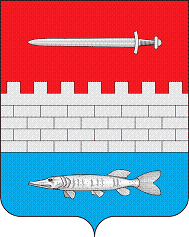 ТАТАРСТАН РЕСПУБЛИКАСЫЯҢА ЧИШМӘМУНИЦИПАЛЬ РАЙОНЫ ШАХМАЙ АВЫЛ ҖИРЛЕГЕСОВЕТЫҮзәк  урам, 45БШахмай авылы,423183